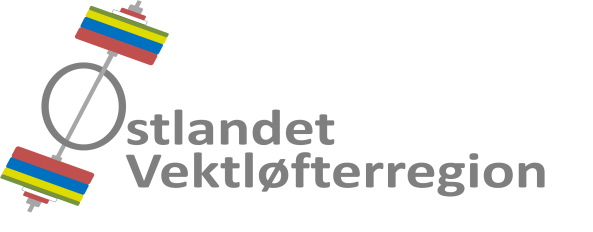 Til klubber tilsluttet Østlandet VektløfterregionInvitasjontil sommersamlingen 2016 på Gjøvik!Årets ungdoms- /regionstreningssamling på Gjøvik avholdeslørdag 25. og søndag 26. juni 2016 i Gjøvik AKs lokaler på Gjøvik stadion.ProgramDet blir tre-fire økter på lørdag, inkludert teori. På lørdag kveld blir det grillfest.Én økt på søndag.I tråd med NIFs regler, vil samlingen inneholde kursing i teoriøkten.InstruktørTorstein Dæhlin, Gjøvik AKPåmeldingSamlingen er primært tenkt for ungdoms- og juniorløftere. Disse vil bli prioritert, men alle løftere er hjertelig velkomne til å melde seg på. Påmelding sendes samlet fra klubb til: rebecca.tiffin@gmail.com, mobil 948 23 041.Egenandel er kr 100,- per person. Egenandelen overføres til regionens konto nr.: 1503.35.84781. Deltakerne skal meldes på gjennom sine klubber. Påmelding innen onsdag 01. juni 2016OppholdRegionen dekker kostnadene til frokost og lunsj i klubbhuset til Gjøvik AK, der det er kjøkken med kjøleskap, komfyr og oppvaskmaskin. Overnatting for dem som ikke bor på Gjøvik er i klubbhuset med dame- og herregarderobe og 11 sengeplasser. Disse deles ut etter «førstemann til mølla» prinsippet. Ta med putevar, laken og sovepose!De som ønsker å reise til Gjøvik på fredagen er hjertelig velkomne til å trene og overnatte, men må stå for mat selv den dagen.Vel møtt til sommersamlingen på Gjøvik!Med vennlig hilsenØstlandet VektløfterregionRebecca Tiffin
StyremedlemVedlegg: ProgramUngdoms- /regionstreningssamling hos Gjøvik AKLørdag 25. og søndag 26. juni 2016Program Lørdag:09.30-10.00	Oppmøte på Gjøvik AK10.00-11.30	Treningsøkt11.30-12.30	Lunsj12.30-13.30	Teoriøkt 13.30-14.30	Treningsøkt14.30-15.30	Pause16.30-19.00	Treningsøkt/5-kamp20.00			Grillfest Søndag: 08.00-09.00	Frokost09.00-12.00	Treningsøkt12.00			AvreiseDet kan bli enkelte endringer i programmet.PåmeldingVennligst oppgi informasjon om eventuelle matallergi/intoleranser:…………………………………………………………………………………………………………………………………………………………………………………………………………………………………………………………………………………………………………………………………………………………………………………………………………KlubbKontaktpersonTelefonnr.E-postadresseDeltakernavnFødsels-datoTelefonnr.E-postadresseAdresseOvernat-ting? J/N